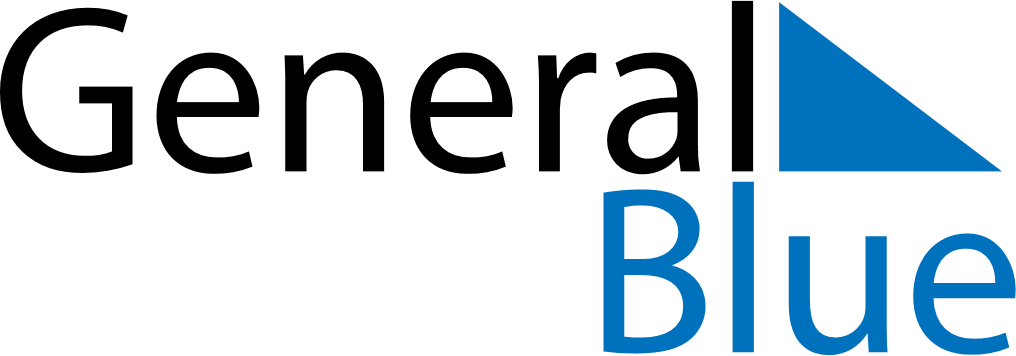 September 2030September 2030September 2030September 2030GuatemalaGuatemalaGuatemalaMondayTuesdayWednesdayThursdayFridaySaturdaySaturdaySunday123456778910111213141415Independence Day1617181920212122232425262728282930